АДМИНИСТРАЦИЯсельского поселения Гавриловкамуниципального района АлексеевскийСамарской области     Россия, 446654 Самарская область, Алексеевский район    с. Гавриловка, ул. Льва Толстого,  12т. (84671) 4-43-33; факс 4-43-33, E-mail: admgavrilovka@yandex.ru; сайт: gavrilovka.ruПОСТАНОВЛЕНИЕ № 23от 22.04.2021 г.Об утверждении Плана по антикоррупционному просвещению муниципальных служащих администрации сельского поселения Гавриловка муниципального района Алексеевский Самарской областиПОСТАНОВЛЯЮ:             1. Утвердить Прилагаемый План по антикоррупционному просвещению муниципальных служащих Администрации сельского поселения Гавриловка муниципального района Алексеевский Самарской области на 2021 - 2023 г.г. 2.                 Опубликовать настоящее постановление в информационной газете «Вестник сельского поселения Гавриловка», на официальном сайте поселения. 3.                  Контроль за исполнением настоящего распоряжения оставляю за собой. Глава сельского поселенияГавриловка                                                                        А.Н. РыжковПриложение к Постановлению Администрации сельского поселения Гавриловка муниципального района Алексеевский Самарской области от 22.04.2021 г. № 23 План по антикоррупционному просвещению муниципальных служащих Администрации сельского поселения Гавриловка муниципального района Алексеевский Самарской области на 2021 - 2023 г.г. 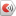 № наименование мероприятия Срок реализации Ответственный за реализацию мероприятия 1. Ознакомление граждан, вновь принятых на муниципальную службу в Администрацию сельского поселения Гавриловка муниципального района Алексеевский Самарской области (далее – Администрация) с нормами действующего законодательства и правовыми актами органов местного самоуправления сельского поселения Гавриловка муниципального района Алексеевский Самарской области о противодействии коррупции, о муниципальной службе В течении 1 месяца с момента поступления на муниципальную службу Глава сельского поселения Гавриловка 2. Ознакомление муниципальных служащих Администрации с актуальными изменениями антикоррупционного законодательства, законодательства о муниципальной службе Постоянно Глава сельского поселения Гавриловка 3. Ознакомление муниципальных служащих Администрации с протоколами заседаний комиссии по противодействию коррупции в Администрацию сельского поселения Гавриловка муниципального района Алексеевский Самарской области Ежеквартально, по мере необходимости – в случае проведения внеочередных заседаний Глава сельского поселения Гавриловка 4. Ознакомление муниципальных служащих Администрации  с решениями комиссии по соблюдению требований к служебному поведению и урегулирование  конфликта интересов в Администрацию сельского поселения Гавриловка муниципального района Алексеевский По мере необходимости Глава сельского поселения Гавриловка 5. Проведение организационных и разъяснительных мероприятий и ежеквартальных консультативных встреч для  муниципальных служащих, направленных на формирование у них отрицательного отношения к коррупции, на разъяснение положений законодательства о муниципальной службе (в том числе на соблюдение ограничений и запретов, а также по исполнению обязанностей, установленных в целях противодействии коррупции, на недопущение поведения, которое может восприниматься окружающими как обещание или предложение взятки либо как согласие принять взятку или как просьба о даче взятки, на выполнение обязанности сообщать о фактах обращения в целях склонения к совершению коррупционных правонарушений, на формирование негативного отношения к дарению подарков в связи с протокольными мероприятиями, служебными командировками и другими официальными мероприятиями, участие в которых связано с их должностным положением или исполнением ими служебных (должностных) обязанностей, на выполнение обязанности сообщать о возникновении личной заинтересованности при исполнении должностных обязанностей, которая приводит ил может привести к конфликту интересов, на предотвращение и урегулирование конфликта интересов) с привлечением институтов гражданского общества ежеквартально Глава сельского поселения Гавриловка 6. Размещение и регулярное обновление антикоррупционной информации на официальном сайте Администрации в сети Интернет Постоянно Глава сельского поселения Гавриловка 7. Привлечение общественных объединений, уставными задачами которых является участие в противодействие коррупции, и других институтов гражданского общества к мероприятиям по формированию у муниципальных служащих Администрации отрицательного отношения к коррупции По мере необходимости Глава сельского поселения Гавриловка Проведение семинара с муниципальными служащими по теме: «О порядке уведомления представителя нанимателя о фактах обращения в целях склонения муниципальных служащих Администрации к совершению правонарушений и порядка уведомления муниципальными служащими намерении выполнять иную оплачиваемую работу» Третий квартал Глава сельского поселения Гавриловка 8. Обучение (повышение квалификации) муниципальных служащих Администрации по вопросам антикоррупционной тематики По мере необходимости Глава сельского поселения Гавриловка 9. Мониторинг публикаций в средствах массовой информации на предмет наличия в них информации о реализации мер в сфере противодействия коррупции на территории Российской Федерации и Самарской области с целью обобщения и внедрения в деятельность Администрации опыта противодействия коррупции. Постоянно Глава сельского поселения Гавриловка 10. Разъяснительная работа с муниципальными служащими Администрации, чьи должности входят в Перечень должностей, предусмотренный статьей 12 Федерального закона  от 25.12.2008г. №273-ФЗ «О противодействии коррупции» о выполнении требований законодательства о муниципальной службе и антикоррупционного законодательства в случае увольнения с муниципальной службы. По мере необходимости Глава сельского поселения Гавриловка 